Curriculam VitaeKavya Kavya.371181@2freemail.com  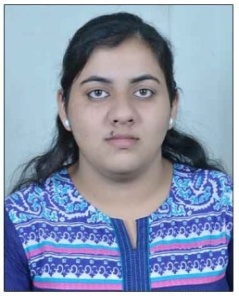 Seeking an opportunity with a leading organization where I can make best use of my experience and training and significantly contribute to the organization through my dedication and hard work.Having 1.5 years of experience of working as Assistant Manager – Operations at Axis Bank Ltd., Bangalore and handling the core banking operations on regular basis.Worked as Recruitment Consultant for 8 months at Options Executive Search Pvt. Ltd., Bhopal.A PGDM in Finance from IPER Bhopal and B.Com from BSSS, Bhopal.Proficient in Microsoft Office skills including advanced word and excel.Having experience in Retail Internet banking product Customization and Development preferable (Finacle E-Banking Application).Good knowledge of Tally ERP.9Good analytical, problem solving, communication and interpersonal skills, with ability to interact with individuals at all levels.Flexible, able to work effectively in a team environment or as an individual contributor.Dedicated fast Learner and self-motivated with good communications and Interpersonal skills.Company:  Axis Bank Ltd., BangaloreDuration:   03rd July 2016 – 19th Dec 2017 (1 year and 5 months)Designation: Assistant Manager - OperationsResponsibilities:Responsible for the administration and daily operation of the bank.Managed everyday activities and ensured optimal levels of customer satisfactionDelivered exceptional customer service through assistance in questions, procedures and accomplishing client objectivesAssisted managers in identifying sales opportunities for the branch.Expanded customer base by advertising bank products to customers and supported a large volume of accounts.Leveraged strong presentation and mentoring skills to train new bank staff by earning top scores on a bank audit.Worked as Senior Teller in the branch and processed large monetary transactions and performed daily balancing in compliance with bank policies.Monitored the cash flow and balanced the Automated Transaction Machine.Worked with internal auditors on need basis to ensure compliance with bank procedures.Worked as a customer service manager and consistently followed all service standards and procedures.Contributed to bank sales production through individual performance of selling and cross selling banking products and servicesReceived outstanding Achievement Award among top 100 Customer Service Officers in the South Indian Region for exceptional performance in selling banking products and services.Managed portfolio of high net worth clients and cultivated new relationships through strong civic networking.Compiled reports on operating functions, ensuring efficiency and conformation with compliance and regulatory standards were maintained at acceptable levelsResolved escalated customer service issues.Engaged branch in daily huddles to deliver recognition, motivate team, set goals and discuss best practices.Responsible for solely handling the Gold Loan Department of the branch and achieving recognition for disbursing the highest Gold Loan quarterly.Company:  Options Executive Search Pvt. Ltd.Duration:   June 2014- Feb 2015 (8 months)Role: 	       Recruitment ExecutiveResponsibilities:Responsible solely for the entire recruitment cycle till the final placement of the consultant joining the companyResponsible for sourcing, interviewing and screening professionals for assigned positions, through various techniques including internet sourcing, cold calling and databasesSourcing of profiles, short listing of profiles based on requirement and skill set (i.e.) sourcing & screening of candidates as per the clients' requirement in various job portals Corp-Corp, Monster, DiceIdentify, screen, and match qualified candidates to specific job ordersKnowledge of Full-lifecycle responsibilities includes sourcing, screening, interviewing and candidates for employmentExperience and knowledge of working on Internet-based resume sources such as Naukri, Monster, Career builder, Facebook, Linkedin, Headhonchos etc.Manage job postings on internal and external web sites. Also, used an internal database, Internet research, referral programs & other strategies to source active and passive candidates.Title: A Comparative Analysis of Risk and Return with Special Reference to BSE Index. Institute: Institute Of Professional Education And Research, Bhopal (I.P.E.R), Affiliated to AICTEDuration: June 2014Organization:  Bhilai Steel Plant Duration: 06/05/2013 – 22/06/2013 Project Title: Costing Techniques at Bhilai Steel PlantAppreciation/ Recommendation if any: YesTitle: Comparative Study on Employee Welfare Schemes of Private and Nationalized Bank.Institute: Institute Of Professional Education And Research, Bhopal (I.P.E.R), Affiliated to AICTE Duration: January 2013 Institute Of Professional Education And Research, Bhopal (AICTE)                     (2012-14)       Post Graduate Diploma in Management – PGDM (Finance/HR) The Bhopal School Of Social Sciences, Bhopal                                                      (2009- 12)       Bachelor of Commerce – B.Com (Regular)Diploma in Finance and Accounts (DIFA) form NIIT (6 months)Tally ERP 9.0 from NIIT (1 month)Tally ERP 9.0 from Govt. Women’s Polytechnic College, Bhopal (2 months)Participated in World Ozone Day, Traffic Awareness Programs conducted by ISIF, IPER. Participated in Finance and Human Resource Club Activities.Participated in Ad-Mad Show during my graduation.Member of the choir and participated in various programs in college during my graduation.Personal Information                        : Female, 26, MarriedNationality		                         : IndianDate of Birth                                       : 30.09.1990Languages known	                         : Hindi, English and MalayalamPreferred location		             : UAE -DubaiSalary expectation		             : Negotiable Visa Status                                         : Family Visa (Husband Visa)Availability 			             : Can Join Immediately I hereby declare that the information furnished above is true to the best of my knowledge and belief.Place: 